Before this document is emailed to headquarters, if possible, please save it using the following title format for the young person: "KSA - Forenames Surname".You must start the award after your 16th birthday and complete the award before your 25th birthday. No activities completed before your 16th birthday can be counted towards the KSA, except nights away and ICV activities that have been used towards the successful completion of a Chief Scout’s Platinum/Diamond Award.First name Last name Current membership type Membership number (for all network members and those 18+) Date of Birth As of June 2024, there are now two versions of the KSA Logbook and Completion form so, you must make sure you’re using the correct version.Only fill in this form if you’re following the pre 31/05/24 KSA criteria anyone who is 24 or turned 24 before 1 June 2024.For those who are 24 or younger on or after 2 June 2024, you must use the other version of KSA Logbook and Completion form (that follows the post 01/06/24 KSA criteria).County/Area/Region (Scotland) District Email address Phone number Postal addressHouse number and street Address line 2 (if required) Town/City County Postcode Have you achieved your Chief Scout’s Platinum Award? Have you achieved your Chief Scout’s Diamond Award? Explorer Scout membership detailsStart date 		End date Scout Network membership detailsStart date 		End date eDofE ID number Licenced organisation Date Gold DofE completed Click/tap the placeholder below to add an image (to provide evidence of completed Gold DofE)1. KSA Challenge (Skill)Start date 		End date Activity undertaken ObjectivesAssessor name 	Assessor role Assessor statementEnsure your statement is factual and doesn’t contain any personal data that’s not required.Assessor signature Date of assessor signature 2. KSA Challenge (Physical Activity)Start date 		End date Activity undertaken ObjectivesAssessor name 	Assessor role Assessor statementEnsure your statement is factual and doesn’t contain any personal data that’s not required.Assessor signature Date of assessor signature 3. KSA Challenge (Service)Start date 		End date Activity undertaken ObjectivesAssessor name 	Assessor role Assessor statementEnsure your statement is factual and doesn’t contain any personal data that’s not required.Assessor signature Date of assessor signature 4. KSA Challenge (Expedition)Start date 		End date Activity undertaken ObjectivesAssessor name 	Assessor role Assessor statementEnsure your statement is factual and doesn’t contain any personal data that’s not required.Assessor signature Date of assessor signature 5. KSA Challenge (Residential Project)Start date 		End date Activity undertaken ObjectivesAssessor name 	Assessor role Assessor statementEnsure your statement is factual and doesn’t contain any personal data that’s not required.Assessor signature Date of assessor signature PresentationYou must make a presentation to a suitable audience, covering all elements of your KSA, with the aim of inspiring and motivating others to achieve the award. This section must be signed off by a Commissioner/Lead Volunteer (this can be a Commissioner/Lead Volunteer of any level).Date of presentation Delivery method Commissioner/Lead Volunteer name Commissioner/Lead Volunteer membership number Commissioner/Lead Volunteer statement:Ensure your statement is factual and doesn’t contain any personal data that’s not required.Commissioner/Lead Volunteer signature Date of Commissioner/Lead Volunteer signature  I confirm that I’ve successfully completed the requirements for the KSASignature Date Attendance at a day of celebration and achievement at Windsor Castle:  I confirm that all the following criteria have been met:Commissioner/Lead Volunteer name Commissioner/Lead Volunteer role Commissioner/Lead Volunteer membership number Commissioner/Lead Volunteer signature Approval date Please contact awards@scouts.org.uk if you have any queries or issues concerning the KSA Logbook.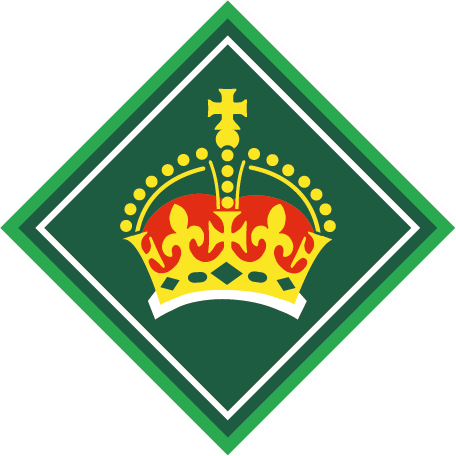 Last updated 25/06/2024scouts.org.uk/ksa#SkillsForLifeNo.Date of night awayLocation/Event of night awayCamping?123456789101112131415161718ActivityDatesCompleted as part of Chief Scout's Platinum or Diamond Award or from the KSA list?InternationalInternationalInternationalInternational(1)Start date (1)End date (2)Start date (2)End date CommunityCommunityCommunityCommunity(1)Start date (1)End date (2)Start date (2)End date ValuesValuesValuesValues(1)Start date (1)End date (2)Start date (2)End date The candidate is an active member at the time of sign off and is aged under 25.The candidate has been a member of Explorers or Network for at least 18 months.There are at least 18 nights listed in the Nights Away section (12 of which must be camping) with no DofE Expeditions/Residentials being used towards the Nights Away requirement.There are six ICV activities listed - two International, two Community, and two Values – and they reference the wording in the ICV lists.There is no duplication between the Nights Away and ICV lists, (i.e. items do not appear in both lists).If using a Gold DofE Award, evidence has been provided of completion, e.g. a copy of their certificate, or a screenshot of approval on eDofE.If completing the KSA Challenges, each activity has been signed off by an independent assessor.Residentials are completed with groups of peers and involve living as well as working with people new to the candidate.The presentation section has been signed by a Commissioner/Lead Volunteer (of any level).The Commissioner/Lead Volunteer approval section has been signed by a County/Regional Commissioner/Lead Volunteer (appropriate to the section you’re a member of), except in Scotland where this can be a District Commissioner/Lead Volunteer.For members in England, British Scouting Overseas, Branch Associations or those with only membership within the UK Scout Network:Email: awards@scouts.org.ukFor members in Northern Ireland:Northern Ireland Scout Headquarters, 109 Old Milltown Road, Belfast, BT8 7SP, Northern IrelandEmail: info@scoutsni.orgFor members in Scotland:Email: hello@scouts.scotFor members in Wales:Email: admin@scoutscymru.org.uk